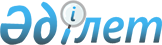 "Әскери оқу орындары мен әскери кафедралардағы оқу-материалдық базаны ұйымдастыру және пайдалану қағидаларын бекіту туралы" Қазақстан Республикасы Қорғаныс министрінің 2017 жылғы 2 тамыздағы № 411 бұйрығына өзгерістер енгізу туралыҚазақстан Республикасы Қорғаныс министрінің 2024 жылғы 29 қаңтардағы № 65 бұйрығы. Қазақстан Республикасының Әділет министрлігінде 2024 жылғы 31 қаңтарда № 33949 болып тіркелді
      БҰЙЫРАМЫН:
       1. "Әскери оқу орындары мен әскери кафедралардағы оқу-материалдық базаны ұйымдастыру және пайдалану қағидаларын бекіту туралы" Қазақстан Республикасы Қорғаныс министрінің 2017 жылғы 2 тамыздағы № 411 бұйрығына (Нормативтік құқықтық актілерді мемлекеттік тіркеу тізілімінде № 15641 болып тіркелген) мынадай өзгерістер енгізілсін:
       кіріспе мынадай редакцияда жазылсын:
       "Қазақстан Республикасының қорғанысы және Қарулы Күштері туралы" Қазақстан Республикасы Заңының 22-бабы 2-тармағының 26-20) тармақшасына сәйкес БҰЙЫРАМЫН:";
       көрсетілген бұйрықпен бекітілген Әскери оқу орындарының және әскери кафедралардың оқу-материалдық базасын ұйымдастыру және оны пайдалану қағидаларында:
       тақырыбы мынадай редакцияда жазылсын:
       "Әскери оқу орындары мен әскери кафедралардағы оқу-материалдық базаны ұйымдастыру және пайдалану қағидалары";
       1-тармақ мынадай редакцияда жазылсын:
      "1. Осы Әскери оқу орындары мен әскери кафедралардағы оқу-материалдық базаны ұйымдастыру және пайдалану қағидалары (бұдан әрі – Қағидалар) "Қазақстан Республикасының қорғанысы және Қарулы Күштері туралы" Қазақстан Республикасының Заңына сәйкес әзірленді және әскери оқу орындары мен әскери кафедралардағы оқу-материалдық базаны ұйымдастыру және пайдалану тәртібін айқындайды.";
       6-тармақ мынадай редакцияда жазылсын:
       "6. Әскери оқу орындарының және әскери кафедралардың оқу-материалдық базасы мынадай болып бөлінеді:
       1) оқу-зертханалық база, ол дәрісхананы (дәріс залын), сыныпты, кабинетті, зертхананы, кітапхананы, оқу залын, курстық және дипломдық жобалау залын, оқытушылар бөлмесін, зертханашылар бөлмесін, ақпараттық (мультимедиялық, интерактивті) және есептеу техникасымен, зертханалық жабдықпен және қондырғымен, техникалық оқыту және бақылау құралымен, жабдықпен және көрнекі құралмен жабдықталған оқу және оқу-қосалқы үй-жайын қамтиды;
       2) далалық оқу-жаттығу базасы (әуеде, теңізде машықтануға арналған база), ол онда орналасқан жауынгерлік даярлық объектісі (кешені) бар және қару-жарақпен, әскери техникамен, байланыс, басқару және бақылау құралымен қамтамасыз етілген полигонды, оқу-жаттығу орталығын, әуеайлақты, лагерьді қамтиды;
       3) спорттық база, ол білім алушылармен оқу-жаттықтыру процесін қамтамасыз етуге арналған спорттық құрылысты және дене шынықтыру дайындығы мен спорттық-бұқаралық жұмысты өткізуге арналған орынды қамтиды;
       4) тренажерлік база, ол тренажерлік, оқу-жаттығу қару-жарағымен және әскери техникамен жарақталған оқу-жаттықтыру, пайдалану кешенін, жүйесін, оқу-жаттығу командалық пунктін, оқу-жаттығу басқару пунктін қамтиды;
       5) жалпыәскери даярлыққа арналған база, ол жалпыәскери даярлық бойынша саптық плацты, қарауылдық кешенді (қалашықты), тирді және жалпыәскери даярлық объектісін қамтиды;
       6) әскери техника, ол Қазақстан Республикасының Қарулы Күштері, басқа да әскерлері мен әскери құралымдары жарақталатын жауынгерлік машинаны, аспапты, техникалық құралды қамтиды;
       7) қару-жарақ, ол әртүрлі қару, оқ-дәрі түрінің кешенін, оны жеткізгішті және қолданылуын қамтамасыз ететін құралды қамтиды;
       8) ақпараттық қамтамасыз ету құралдары, ол электрондық басылымды, компьютерлік бағдарламаны, цифрлық білім беру ресурсын, кино, фото, бейнематериалды қоса алғанда, оқулықты, оқу-әдістемелік материалды, ғылыми және анықтамалық әдебиетті, қағидаларды, тәлімдемелерді, нұсқауларды, оқ ату және жүргізу курсын, ақпараттық стенділер мен плакаттарды, нормативтік құжаттарды қамтиды;
       9) оқу-тәрбие процесін қамтамасыз ету объектісі, ол оқу-жаттығу-өндірістік шеберхананы, баспахананы (редакциялық-баспа немесе көшіру-көбейту орталығын, қойманы, ғылыми-зерттеу зертханасын, есептеу орталығын) қамтиды.".
       2. Қазақстан Республикасы Қорғаныс министрлігінің Әскери білім және ғылым департаменті Қазақстан Республикасының заңнамасында белгіленген тәртіппен:
       1) осы бұйрықты Қазақстан Республикасының Әділет министрлігінде мемлекеттік тіркеуді;
       2) осы бұйрықты Қазақстан Республикасы Қорғаныс министрлігінің интернет-ресурсына орналастыруды;
       3) алғашқы ресми жарияланған күнінен бастап күнтізбелік он күн ішінде осы тармақтың 1) және 2) тармақшаларының орындалуы туралы мәліметтерді Қазақстан Республикасы Қорғаныс министрлігінің Заң департаментіне жіберуді қамтамасыз етсін.
       3. Осы бұйрықтың орындалуын бақылау Қазақстан Республикасы Қорғаныс министрінің тәрбие және идеологиялық жұмыс жөніндегі орынбасарына жүктелсін.
       4. Осы бұйрық мүдделі лауазымды адамдарға және құрылымдық бөлімшелерге жеткізілсін.
       5. Осы бұйрық алғашқы ресми жарияланған күнінен кейін күнтізбелік он күн өткен соң қолданысқа енгізіледі.
      "КЕЛІСІЛДІ"
      Қазақстан Республикасының
      Ғылым және жоғары білім министрлігі
					© 2012. Қазақстан Республикасы Әділет министрлігінің «Қазақстан Республикасының Заңнама және құқықтық ақпарат институты» ШЖҚ РМК
				
      Қазақстан РеспубликасыҚорғаныс министрі

Р. Жаксылыков
